بسم الله الرحمن الرحي م 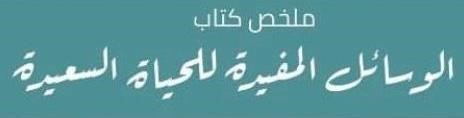 	★ Хулосаи китоб★ 	  Воситаҳои муфид барои ҳаёти 	  хушбахтона 	 Муаллиф: Абдурраҳмон ибни Носир Саъдӣ 1307-1376 яке аз  маъруфтарин уламои мусулмони замони худ ва яке аз имомони муҳаққиқ буд. 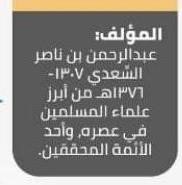 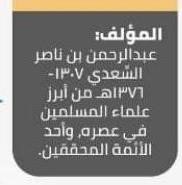 Сабаби навистани китоб: Замоне ки шайх ба Лубнон соли 1373 ҳиҷрӣ барои муолиҷа сафар  кард дар онҷо китоби (دع القلق وبدأ الحياة)-(Бе қарориро тарк кун ва  зиндагиро шурӯъ кун)-и нависандаи Амрикоӣ Дел Канегрӣ пас аз он хушаш омад ва бар асоси он ин китобро навист. 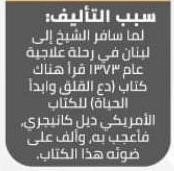 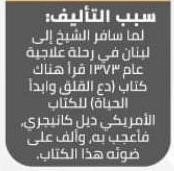 1- Имон ба Аллоҳ таъоло ва аъмоли нек; Имон сабаби сабру қаноат  ва ризоят ба он чи Аллоҳ тақдир кардааст. 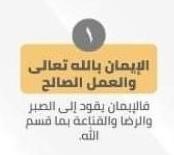 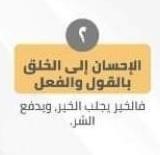 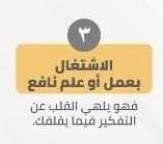 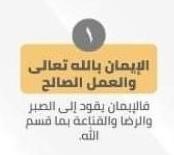 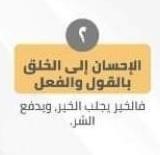 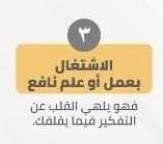 2-Эҳсон "некӣ кардан" ба ҳалқ дар гуфтор ва кирдор; пас некӣ хайрро меорад ва бадиро дӯр мекунад. 3-Машғул шудан ба кор ё дониши муфид; он дилро аз фикр кардан ба чизе, ки шуморо ба ташвиш меорад дӯр мекунад. 4-Ба фикри кори имруза кор кунед; аз ончи гузашт андӯҳгин  мабош, ва нигарони оянда набош, зеро Паёмбар саллаллоҳу алайҳи ва саллам   аз ғаму андӯҳ аз Аллоҳ паноҳ металабид. 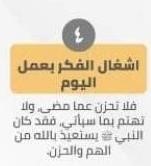 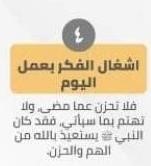 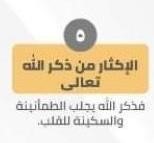 5-Бештар зикр кардани Аллоҳ таъоло; пас зикри Аллоҳ ба қалб  амну оромӣ меорад. 6-Шумори неъматҳои зоҳиру ботинии Аллоҳ таъоло; он шукрро  меорад ва ташвишро фаромӯш мекунонад. 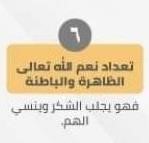 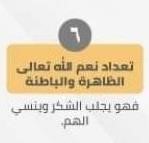 7-Нигоҳ кардан ба касе ки поёнтар аз шумост; он туро ба ҳамду 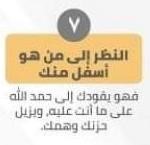  санои Аллоҳ бар он чизе, ки ҳастӣ ҳидоят мекунад ва ғаму андӯҳи туро дур мекунад. 	 8-Фаромуш кардани гузашта; он чи гузашт, баргардонда 	 намешавад ва бо он кор кардан беҳуда ва девонагӣ аст. 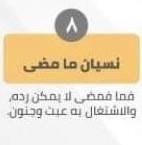 9-Дуои Аллоҳ таъоло; мисли дуъо кардан барои ислоҳи дини худ,  дунёву охират, чунон ки дар ҳадис омадааст. 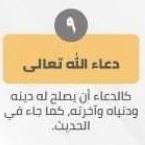 10-Барои баҳо додан ба имкониятҳои бадтарин; вақте фалокат руй  медиҳад имкони бадтарин ин аст, ки ҳангоми вуқуъ фалокатро 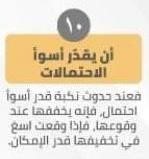 сабуктар мекунад ва агар ба вуҷуд ояд саъй мекунад, ки то ҳадди  имкон онро кам кунад. 	 11-Ба ваҳм ва хаёлот гирифтор нашавем; пас таваҳумҳо фикрҳои  бадро бар шумо ба армуғон меорад ва интизории ин, ки ягон чизи бад рӯй медиҳад, боиси ташвишҳо ва бемориҳо мегардад.  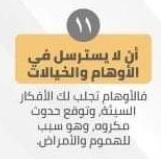 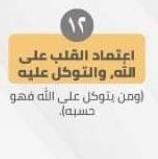 12-Вобастагии қалб ба Аллоҳ ва таваккал кардан ба Ӯ; (ва ҳар кас  бар Аллоҳ таъоло таваккал кунад, пас Аллоҳ ӯро кофӣ аст). Сураи Талоқ ояти: 3. 	 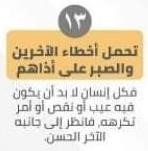 13-Ба хатогиҳои дигарон тоқат кардан ва бо онҳо сабр кардан; ҳар як инсон бояд нуқсе ё норасоӣ ё коре дошта бошад, ки шумо онро  бад мебинед, пас ба тарафи хубии ӯ назар кунед. 14-Ба чизҳои беаҳамият машғул нашавед; чӣ тавре ки шумо ба тоб 	 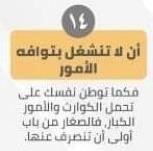 овардани офатҳои табиӣ ва чизҳои калон қарор медиҳед, ҷавонон эҳтимоли зиёд аз онҳо рӯй мегардонанд.  15- Ҳаёт кӯтоҳ аст; зиндагии ҳақиқӣ-бо кӯтоҳии худ-ҳаёти хушбахтӣ ва оромиш аст, пас онро бо нигаронӣ кӯтоҳтар макун ва ба ранҷ кашида нашав. 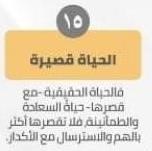 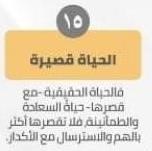 16-Бисёр изтироб, ва онҳо воқеӣ нестанд;  бисёр чизҳое, ки шумо аз он нигарон будед, рӯй надоданд, эҳтимоли заифро ба бисёр имкониятҳои қавӣ қарор надиҳед. 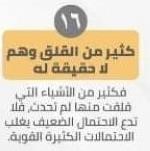 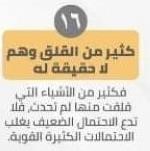 17-Аз озор додани одамон нороҳат нашавед; пас мардум ба худашон зиён мерасонанд ва агар ба он машғул шавӣ, ба андозаи зиёнашон ба ту зиён мерасонад. 	 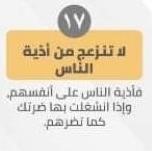 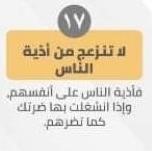 18-Ҳаёти шумо аз фикрҳои шумо вобаста аст; агар фикратон дар бораи он бошад, ки дар дин ё дар дунё чӣ фоидае ба шумо мерасонад, пас зиндагии шумо хуб ва хушбахт аст, вагарна баръакси он аст. 	 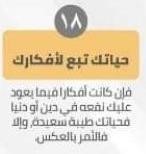 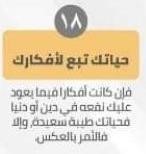 19-Аз инсонҳо шукрро интизор мабош; агар ба онон, ки бар ту ҳақ  доранд ва ё онон, ки ҳақ надоранд, некӣ кунӣ ин муомила бо Аллоҳ аст, пас шукр накардани онҳо ба ту парвое накун. 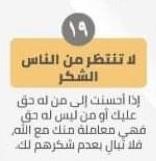 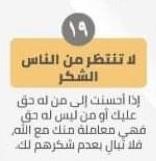 20-Худатонро ба он чи барои шумо фоида дорад машғул кунед;  чизҳои зараровар изтиробу андӯҳро ба бор меоранд, аз амалҳои судманд мадад биҷӯед. 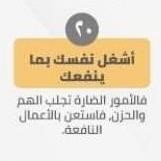 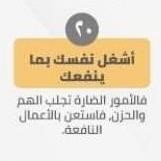 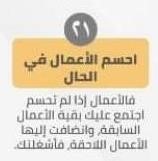 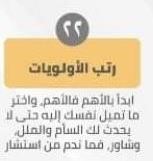 